Barnsley College – Spanish Transition Tasks In order to give you an introduction to Spanish A Level and prepare you for the best possible start we would like you to complete the following tasks. This work will become the foundation of your first 4 weeks of study and will ease the transition between school subjects and college subjects. The details are as shown below:Escribe un párrafo en español de un máximo de 70 palabras resumiendo con tus propias palabras (todo lo que puedas) lo que has entendido según los estos puntos:Cómo las nuevas tecnologías han cambiado nuestras vidas (2 detalles)Sus ventajas para el uso personal (3 detalles)Un país donde no es tan accesible y la razón (2 detalles)Hay cinco puntos adicionales por la calidad de tu español escrito, y ¡no te olvides que son sólo 70 palabras! (así pues, no podrás escribir todo).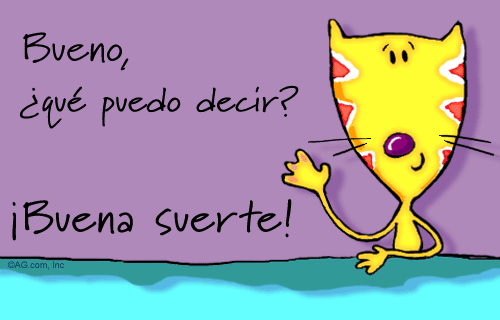 Name:Handing in: Please bring to the first Spanish lessonTermTranslation and definition in EnglishExample in English and in SpanishUn artículoAn article. A small word before a noun. “A” or “the”. El, la , los, lasUn sustantivoUn verboUn adverbioUn pronombre directo/indirectoUn conectorUn prefijoUna preposiciónVerb tenses – Tiempos verbalesVerb tenses – Tiempos verbalesVerb tenses – Tiempos verbalesConjugaciónTerminaciones verbales  Raiz del verbo Verbo regular Verbo irregular Verbo reflexivo Presente ImperfectoPretéritoFuturoCondicionalSubjuntivo1. Describe the importance of the Spanish language in the world.2. What are the main benefits of studying Spanish (pick 3) for future employment and study?3. How can the study of a book or a film help you to learn about the Spanish language and culture?4. Provide an example of a book/film/series that helps you to learn Spanish language and culture.  Give three cultural aspects that you can learn with it.5. Choose a particular cultural aspect that you would like to learn about the Hispanic culture in the future, such as the gastronomy of Andalucía or popular festivities in México.  How will you go on about it? What specific resources can you use for it? 6. Thinking of this particular cultural aspect, you are interested in, do some research, learning a new aspect about it and summarise your findings below. (70 words)